4. MEDLEM ÄNDRA UPPGIFTERLogga in på MedlemsregistretKlicka på medlemmar och leta reda på medlemmen eller använd sökfunktionen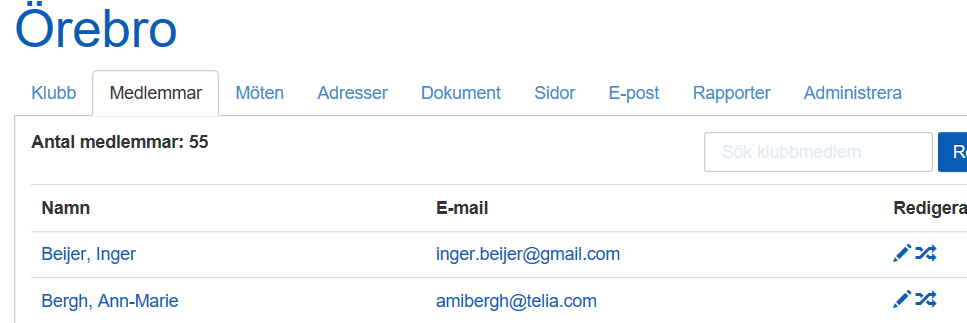 Klicka på medlemmenFör att ändra telefon välj Flik IT 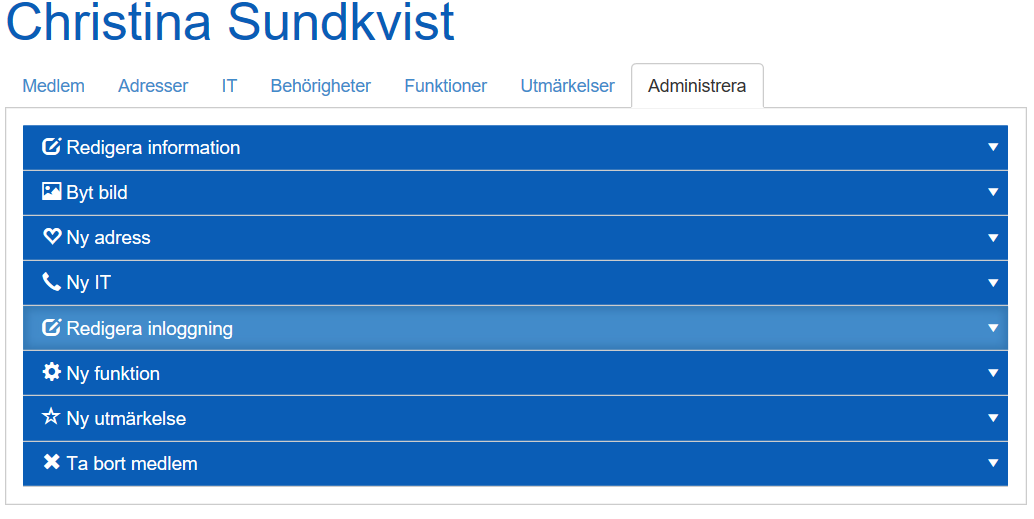 Nedanstående dialogruta öppnasFör att ändra adress, välj Flik AdresserOch nu är det lika som ovanstående information, pennan för att ändra adressen.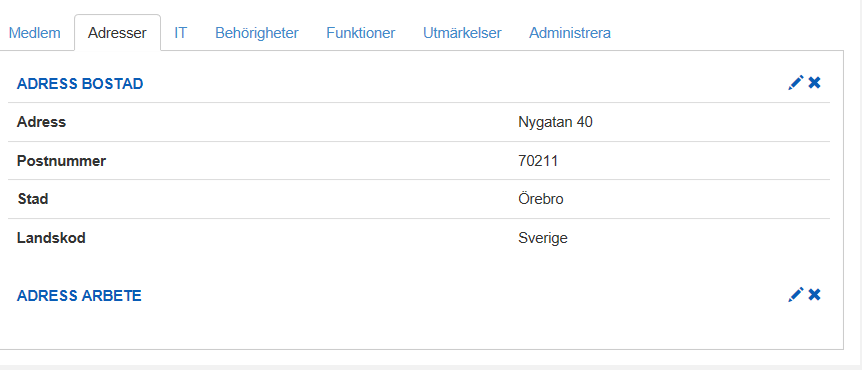 När du tidigare lade upp uppgifter på medlem använde du de blå listboxarna men när du ska ändra används flikarna.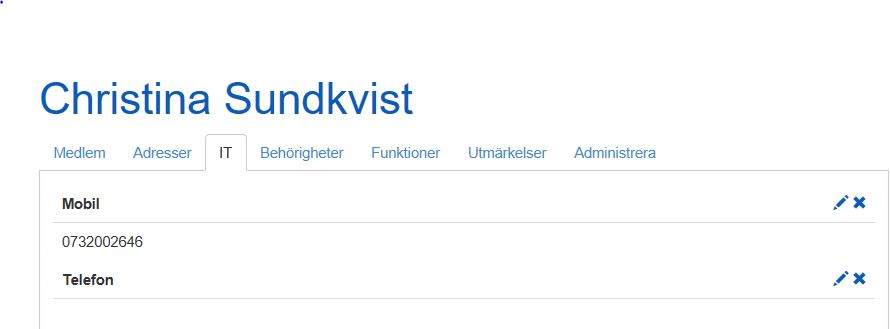 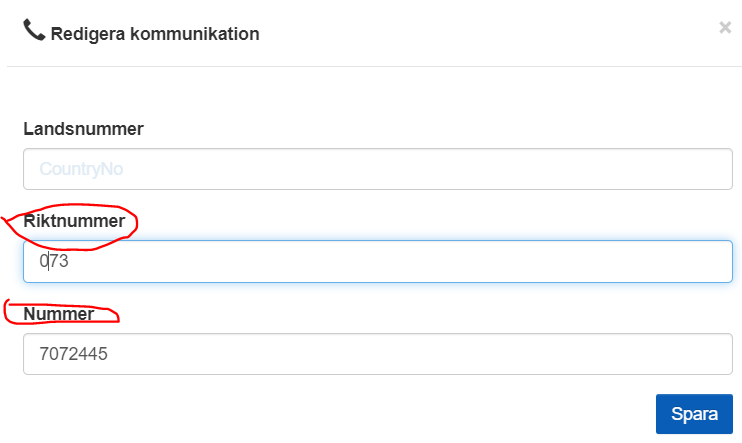 Klicka på X för att ta bortKlicka på pennan – för att ändra mobilnumretSpara!Kom ihåg att du lägger första delen av mobilnumret i rutan för riktnummer och själva numret i en följd sedan i rutan för nummer.